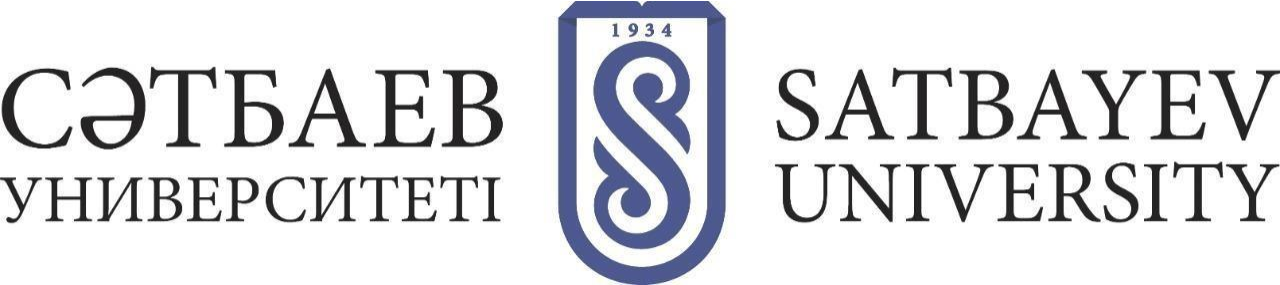 FAQ - Жиі қойылатын сұрақтарЭдвайзер деген кім?Эдвайзер – оқу кезінде академиялық мәселелер бойынша кеңесші қызметін атқаратын оқытушы. Эдвайзер студентке жеке оқу жоспарын құрастыруда (тіркелу кезінде) пәндерді таңдауға көмектеседі, кредиттік оқыту технологиясы ережелерін түсіндіреді және т. б. Эдвайзерді институт дирекциясы тағайындайды.Оқу порталына қалай тіркелу керек?Логин және электрондық пошта мекенжайыңызға жіберілетін құпия сөз ретінде жаңа корпоративтік мекенжайыңызды пайдаланып SSO оқу тақтасына кіріңіз. Бұл ретте Polytechonline қашықтықтан білім беру жүйесі мен Microsoft 365 бұлттық қызметтерінің функционалдығы сізге қолжетімді болады. Суретті жүктеп салуды және ұялы телефоныңызға Microsoft Teams қолданбасын жүктеп алуды ұмытпаңыз.Сабақ кестесін қалай білуге болады?Жеке поштаңызға жіберілген логин мен пароль арқылы SSO оқу тақтасына кіру қажет. Жеке парақшаңызда «Сабақ кестесі» бөлімінен өз сабақ кестеңізді тауып аласыз. Сабақ кестесі сіздің жеке өзіңізге ғана арналады. Өйткені бір топта әртүрлі білім беру бағдарламасының студенттері болуы мүмкін, ал әртүрлі пәндерде – топтар да әртүрлі.Студент оқу орнынан анықтаманы қалай алады?Университет студентке ЖОО-да оқитынын растайтын анықтама береді. Аталмыш анықтама студенттің оқуға бекітілгені туралы бұйрығы шыққаннан кейін ғана беріледі.	Әскери тіркеу жөніндегі анықтама (әскер қатарынан шегеру үшін) – 341-каб., НОҒ.	Жәрдемақы алу үшін анықтама (мүгедектігі жөнінде, көп балалы отбасы және т.б. жөнінде) – 219-каб., ТМК.	Жатақханаға немесе банкке қажетті анықтама (банк картасы үшін),мектепке, практикаға және т.б. – Тіркеу кеңсесінің №1 терезесі.«Талап ету орны бойынша» анықтамалар берілмейді.Шәкіртақы алу үшін банк картасын қалай ашуға болады? Шәкіртақыны қашан аламын? Университет билетін қалай алуға болады?Мемлекеттік грант иегерлері шәкіртақы алу үшін сағат 10:00-ден 13:00-ге дейін Мұнай ғимаратының 1-қабатында орналасқан Халық банкінің өкілдерінехабарласып, шәкіртақы алу үшін банк картасын ашуы қажет. Картаны ашу үшінөзіңізбен бірге жеке куәліктің көшірмесі болуы керек. Егер сіз 18 жасқа толмағанболсаңыз, сізбен бірге ата-ана болуы керек.Картаны алғаннан кейін оны Дата орталығының техникалық бөлімінде, ММС, 3-қабаттың батыс қанатында, кеңседе тіркеу қажет. No 344 сағат 9.00-ден 17.00-гедейін. Өзіңізбен бірге жеке куәліктің түпнұсқасы және электронды түрдегіфотосурет (флешкада немесе WhatsApp арқылы) болуы керек.Есіңізде болсын! Егер сессия нәтижесі бойынша сіз тіпті бір ғана «С» деген қорытынды бағамен (70 және одан төмен балл) алсаңыз, онда шәкіртақыны жоғалтасыз. Келесі сессияны сәтті тапсырған жағдайда келесі оқу семестрінде шәкіртақыны қайтара аласыз.Студенттің сабаққа қатысуы мен үлгерімі жөнінде ата-аналар қалайбіле алады?Студенттің ата-анасы баласының оқу үлгерімі мен сабаққа қатысуы туралы білім беру порталынан біле алады (студенттің логині мен паролі арқылы оның жеке парақшасы бетінен). Студенттің оқу үлгерімі туралы ата-аналарды хабардар ету эдвайзер міндетіне кірмейді, бірақ эдвайзер ата-аналардың сауалдарына жауап береді.Жетімдер, мүгедектер, көп балалы немесе жағдайы төмен отбасылардан шыққан студенттер үшін қандай да бір жәрдемақы бар ма?Иә, мұндай көмек қарастырылған, ол үшін тиісті құжаттар өткізу қажет. Осындай сұрақтар бойынша Студенттік мәселелер жөніндегі департаментке хабарласып, толық мәлімет алуға болады (Әлеуметтік жұмыс секторы, 219-каб., ТМК).Сабақтан қалған жағдайда не істеу керек?ОКТ ережелеріне сәйкес бір семестрде бір пән бойынша сабақты 20% ғана жіберуге болады, егер пән бес кредиттік болса, сабақтан 9 рет қалуға, ал егер үш кредиттік пән болса – 6 ретке дейін ғана сабақ жіберу мүмкіндігі бар (студенттің жеке жұмысын есептемегенде). Порталдағы журналды оқытушы факт бойынша толтырады. Жіберілген сабақтарды журналдан алып тастауға болмайды. Егер сіз ауырып қалсаңыз, онда анықтама қабылданбайды, себебі ауырып қалғаныңызға байланысты жіберген сабақтар рұқсат етілген 20%-ға кіреді. Жіберген сабақтарды алып тастау туралы өтініш те қабылданбайды. Ал егер де сабақты 20%-дан артық жіберіп алсаңыз, онда емтиханға жіберілмейсіз.